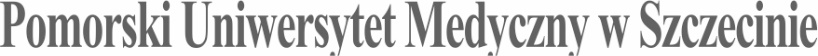 SYLLABUSGeneral informationDetailed information*Example ways to verify learning outcomes:EP - written examEU - oral examinationET - test examinationEPR - practical examK - colloquiumR – oral presentationS - test of practical skillsRZĆ - exercise report with discussion of resultsO - assessment of student activity and attitude SL - laboratory reportSP - case studyPS - assessment of ability to work independentlyW - entrance exam, test before the start of classPM - multimedia presentationand othersName of the subject: ANATOMY AND PHYSIOLOGY OF STOMATOGNATHIC SYSTEMName of the subject: ANATOMY AND PHYSIOLOGY OF STOMATOGNATHIC SYSTEMType of subjectMandatoryFaculty of PUM Faculty of Medicine and DentistryField of study dentistrySpeciality -Level of study master's degreeForm of studyfull-timeYear of study /semester1/IINumber of allocated ECTS credits 5Forms of teaching(number of hours)Lectures - 8 g./seminars - 13 g. / exercises - 39 g. Ways of verifying and learning outcomes  assessingcredit: descriptive test practical oral pass/fail  final exam: descriptive test practical oralHead of the DepartmentTitle/Degree: Danuta Lietz - Kijak, MD, PhD, Professor at PUMSubject supervisorLek. Dent. Lidia Kozłowska Name and contact details of the DepartmentDepartment of Propedeutics, Physical Diagnosis and Dental Physiotherapy PUMDepartment websitehttps://www.pum.edu.pl/uniwersytet/dydaktyka _and_treatment/clinics_cathedrals_and_workshops/wmis/academy_of_physical_diagnostics _and_physiotherapy_of_dentistry/.Language of subjectEnglishSession objectivesThe aim of teaching the subject is:1.Gain knowledge of the structure of: cells, tissues, organs and systems with particular emphasis on the stomatognathic system;2.Obtain the ability to identify and label deciduous and permanent teethThe aim of teaching the subject is:1.Gain knowledge of the structure of: cells, tissues, organs and systems with particular emphasis on the stomatognathic system;2.Obtain the ability to identify and label deciduous and permanent teethPrerequisites for the subjectKnowledgeKnowledge of topographical and functional normal anatomy including histological structure of teeth and periodontiumPrerequisites for the subjectSkillsManual skills necessary for drawing and modeling teethPrerequisites for the subjectSocial competenceThe habit of self-educationAbility to work in a groupCommunication skillsLEARNING OUTCOMESLEARNING OUTCOMESLEARNING OUTCOMESLEARNING OUTCOMESn/a learning outcome A student who has completed the courseknows/can:SYMBOL Means of learning outcomes verification*W01knows and understands the structures of the human body: cells, tissues, organs and systems, with particular emphasis on the stomatognathic systemA.W1.EP; ET; EPR; K; SW02knows and understands the development of organs and the whole organism, with particular emphasis on the masticatory organA.W2.EP; ET; EPR; K; R; SW03knows and understands the role of the nervous system in the functioning of the various organsA.W4.EP; ET; EPR; K; R; SW04knows and understands the functional significance of the different organs and the systems they formA.W5.EP; ET; EPR; K; R; SW05knows and understands occlusion norms at different stages of individual development and deviations from those normsF.W1.EP; ET; EPR; K; SW06knows and understands the principles of preventive and curative management of diseases of the masticatory organ at different stages of development;F.W2.EP; ET; EPR; K; SW07knows and understands the viral, bacterial and fungal flora of the oral cavity and its importanceF.W3.EP; ET; EPR; K; SW08knows and understands the causes of complications of diseases of the stomatognathic system and the principles of managing such complicationsF.W12.EP; ET; EPR; K; SU01is able to map the anatomical occlusion conditions and analyse the occlusionC.U12.EP; ET; EPR; K; SU02can formulate research problems in dentistryF.U12.EP; ET; EPR; K; SK01is ready to recognise and acknowledge his/her own limitations, make a self-assessment of his/her deficits and learning needsK.5.EP; ET; EPR; K; SK02is willing to promote health-promoting behaviourK.6.EP; ET; EPR; K; SK03is willing to use objective sources of informationK.7.EP; ET; EPR; K; SK04is willing to draw conclusions from his own measurements or observationsK.8.EP; ET; EPR; K; SRTable of learning outcomes in relation to the form of classesTable of learning outcomes in relation to the form of classesTable of learning outcomes in relation to the form of classesTable of learning outcomes in relation to the form of classesTable of learning outcomes in relation to the form of classesTable of learning outcomes in relation to the form of classesn/a learning outcomeLearning outcomesForm of classesForm of classesForm of classesForm of classesn/a learning outcomeLearning outcomesLectureSeminarExercisesW01knows and understands the structures of the human body: cells, tissues, organs and systems, with particular emphasis on the stomatognathic systemXXXW02knows and understands the development of organs and the whole organism, with particular emphasis on the masticatory organXW03knows and understands the role of the nervous system in the functioning of the various organsXXW04knows and understands the functional significance of the different organs and the systems they formXXW05knows and understands occlusion norms at different stages of individual development and deviations from those normsXXW06knows and understands the principles of preventive and curative management of diseases of the masticatory organ at different stages of development;XXW07knows and understands the viral, bacterial and fungal flora of the oral cavity and its importanceXXXW08knows and understands the causes and management of complications of diseases of the stomatognathic systemXXXU01is able to map the anatomical occlusion conditions and analyse the occlusionXXU02can formulate research problems in dentistryXXK01is ready to recognise and acknowledge his/her own limitations, make a self-assessment of deficits and learning needsXXK02is willing to promote health-promoting behaviourXXK03is willing to use objective sources of informationXXK04is willing to draw conclusions from his own measurements or observationsXXTABLE OF CONTENTS OF THE PROGRAMMETABLE OF CONTENTS OF THE PROGRAMMETABLE OF CONTENTS OF THE PROGRAMMETABLE OF CONTENTS OF THE PROGRAMMEn/a curriculum contentProgramme contentNumber of hoursReference to the learning outcomes for the ACTIVITIESSummer semesterSummer semesterSummer semesterSummer semesterLecturesLecturesLecturesLecturesTK01Introduction to the anatomy and physiology of the masticatory organ. Modern aspects of prevention and oral hygiene.1A.W1.; A.W2.; A.W4.; A.W5.TK02Saliva - its composition and functions. Biochemical processes in the oral cavity.1A.W1.; A.W2.; A.W4.; F.W3.TK03Temporomandibular joint. Anatomy, physiology, biomechanics.1A.W4.; A.W5.; F.W2.; F.W12.TK04Fundamentals of gnathophysiology. Chewing under physiological norms, articulatory states of the mandible. Physiological norms and types of occlusion. 1A.W4.; A.W5.; F.W2.; F.W12.; C.U12.TK05Clinical procedure for the functional performance testing of the stomatognathic system. Determination and recording of the position of the mandible in the central occlusion position. Instrumentation. 1A.W4.; A.W5.; F.W2.; F.W12.; C.U12.SeminarsSeminarsSeminarsSeminarsTK01Periodontium, oral mucosa, role and tasks. Physiology and diagnostic possibilities using physical examination. Prevention and oral hygiene.2A.W1.; A.W2.A.W4.; F.W3TK02Saliva - its composition and functions. Biochemical processes in the oral cavity, saliva pH and buffer indicators. Dental plaque, detection methods and hygiene indicators (OHI, API, PI).2A.W1.; A.W2.A.W4.; F.W3TK03The process of breathing. Snoring. The process of sucking, chewing and swallowing. Articulation of speech.2A.W1.; A.W2.A.W4.; A.W5.; F.W2.; F.W12.; TK04The neuromuscular system of the masticatory organ. Mechanism of muscular contraction and its types. Neuromuscular transmission. Temporomandibular joint.2A.W4.; A.W5.; F.W2.; F.W12.; TK05Occlusion - methods of registration: bite paper, wax interbite, mass for registering occlusion. Pattern of occlusal contacts of upper and lower teeth.2A.W4.; A.W5.; F.W2.; F.W12.; C.U12.TK06Differentiation of permanent and deciduous dentition. Recognition and marking of mixed dentition.2A.W1.; A.W2.A.W5.; F.W1.; C.U12.; F.U12.TK07Mixed dentition. Determination and differentiation of permanent and deciduous teeth.1A.W1.; A.W2.A.W5.; F.W1.C.U12.; F.U12.Exercises:Exercises:Exercises:Exercises:TK01Drawing in five projections. Permanent teeth - incisors.3A.W1.; A.W2.; A.W5.; F.W1.; C.U12.; F.U12.K.5.; K.6.; K.7.; K.8.TK02Modelling of permanent teeth: incisors using the drip method on plaster models.3A.W1.; A.W2.; A.W5.; F.W1.; C.U12.; F.U12.K.5.; K.6.; K.7.; K.8.TK03Drawing in five projections. Permanent teeth - canines.3A.W1.; A.W2.; A.W5.; F.W1.; C.U12.; F.U12.K.5.; K.6.; K.7.; K.8.TK04Modelling of permanent teeth: canines using the drip method on plaster models.3A.W1.; A.W2.; A.W5.; F.W1.; C.U12.; F.U12.K.5.; K.6.; K.7.; K.8.TK05Drawing in five projections - permanent premolar teeth.3A.W1.; A.W2.; A.W5.; F.W1.; C.U12.; F.U12.K.5.; K.6.; K.7.; K.8.TK06Modelling of permanent premolar teeth using the drip method on plaster models.3A.W1.; A.W2.; A.W5.; F.W1.; C.U12.; F.U12.K.5.; K.6.; K.7.; K.8.TK07Drawing in five projections - permanent molar teeth.3A.W1.; A.W2.; A.W5.; F.W1.; C.U12.; F.U12.K.5.; K.6.; K.7.; K.8.TK08Modelling of permanent molars using the drip method on plaster models.3A.W1.; A.W2.; A.W5.; F.W1.; C.U12.; F.U12.K.5.; K.6.; K.7.; K.8.TK09Modelling of permanent upper premolars using the Essential Lines method. 3A.W1.; A.W2.; A.W5.; F.W1.; C.U12.; F.U12.K.5.; K.6.; K.7.; K.8.TK10Modelling of permanent upper molars using the Essential Lines method. 3A.W1.; A.W2.; A.W5.; F.W1.; C.U12.; F.U12.K.5.; K.6.; K.7.; K.8.TK11Modelling of permanent lower premolars using the Essential Lines method.3A.W1.; A.W2.; A.W5.; F.W1.; C.U12.; F.U12.K.5.; K.6.; K.7.; K.8.TK12Modelling of permanent lower molars using the Essential Lines method.3A.W1.; A.W2.; A.W5.; F.W1.; C.U12.; F.U12.K.5.; K.6.; K.7.; K.8.TK13Identification and marking of teeth on plaster models.3A.W1.; A.W2.; A.W5.; F.W1.; C.U12.; F.U12.K.5.; K.6.; K.7.; K.8.E-learningE-learningE-learningE-learningTK01Permanent teeth- anatomy, physiology, functions of the different groups. Identification of permanent teeth. 1A.W1.; A.W2.A.W5.; F.W1.; C.U12.; F.U12.TK02Deciduous teeth - anatomy, physiology, functions of the different groups. Identification and differentiation of permanent and deciduous teeth. Differentiation of mixed dentition. Teeth eruption periods.1A.W1.; A.W2.A.W5.; F.W1.; C.U12.; F.U12.TK03Introduction to Essential Lines method.1A.W1.; A.W2.A.W5.; F.W1.; C.U12.; F.U12.Recommended literature:Reference literatureKrocin A, Dargiewicz D., Grodner M.: Modeling in dental prosthetics / Warsaw: Wydawnictwo Lekarskie PZWL, cop. 2010.Kulas J.: Modelling of tooth crowns. Wydawnictwo Projekt. Warsaw 2004.Śmiech Słomkowska G.: Wheeler Dental structure, physiology and occlusion. Elsevier Urban&Partner Wrocław 2014.Olczak-Kowalczyk D., Szczepańska J., Kaczmarek U.: Contemporary developmental age dentistry. Med Tour Press 2017.Lipski M., Kaczmarek U., Jańczuk Z.: Stomatologia zachowawcza z endodoncją zarys kliniczny. PZWL.2014 (IBUK LIBA PUM)Mobile application:  DENTAL LITE and REAL TOOTHComplementary literatureŁasiński W. (1915-2010): Anatomy of the head for dentists. Wyd. 6 popr. i uzup. Warsaw : Państwowy Zakład Wydawnictw Lekarskich, 1993. (pdf)Conservative Dentistry. Contemporary methods of carious cavity preparation and filling. ANATOMY OF PERMANENT TEETH. Textbook for phantom exercises for students of dentistry edited by Prof. zw. dr hab. Danuta Piątowska. BESTOM Dentonet. 2010. E-book.Tables from Netter's Atlas of Antomy (pdf version)Student workload  Student workload  Form of student workload (class participation, activity, report preparation, etc.).Student workload [h]Student workload [h]Form of student workload (class participation, activity, report preparation, etc.).In the teacher's assessment (opinion)In the teacher's assessment (opinion)Contact hours with the teacher6060Preparation for exercise/seminar2020Reading of designated literature1010Writing a lab/exercise report/preparing a project/reference etc.1010Preparation for a colloquium/quiz1010Preparation for the examination2525Total student workload135135ECTS credits 5CommentsComments